Ultra-processed foods in a rural Ecuadorian community: associations with child anthropometry and bone maturationSUPPLEMENTARY DATASupplementary Figure 1Images from: Gaskin CM, Kahn MM, Bertozzi JC, Bunch PM. Skeletal development of the hand and wrist: a radiographic atlas and digital bone age companion. Oxford University Press; 2011 Feb 1. Used with permission from publisher.Supplementary Table 1: Ossification centers evaluated by age and sex of child based on standards of Greulich and PyleSupplementary Table 2: Bone-age mediated relationships between UPF consumption and linear growth indicatorsa Wald Chi-squared test * Bolded P values indicate significance for Wald Chi-squared test.Supplementary Table 3: List of ultra-processed foods sampled and summary of individual nutrition profilesaa All quantities are per 100g of product sample.b Per UK NPM guidelines, excludes seeds which are not explicitly considered as nuts. Product items 14 and 23 include whole seeds—fava beans and sunflower seeds, respectively.c Sugar and fiber content based on USDA estimates for fiber and sugar in fava beans, the primary ingredient for this product.d Values adjusted for the density of yogurt (1.06 g/ml).e Fat content based on USDA estimates for fat in marshmallows, the primary ingredient for this product.f Fiber content based on USDA estimates for fiber in a generic chocolate wafer.‡ Indicates sugary/sweetened snackMale at 32 monthsFemale at 36 months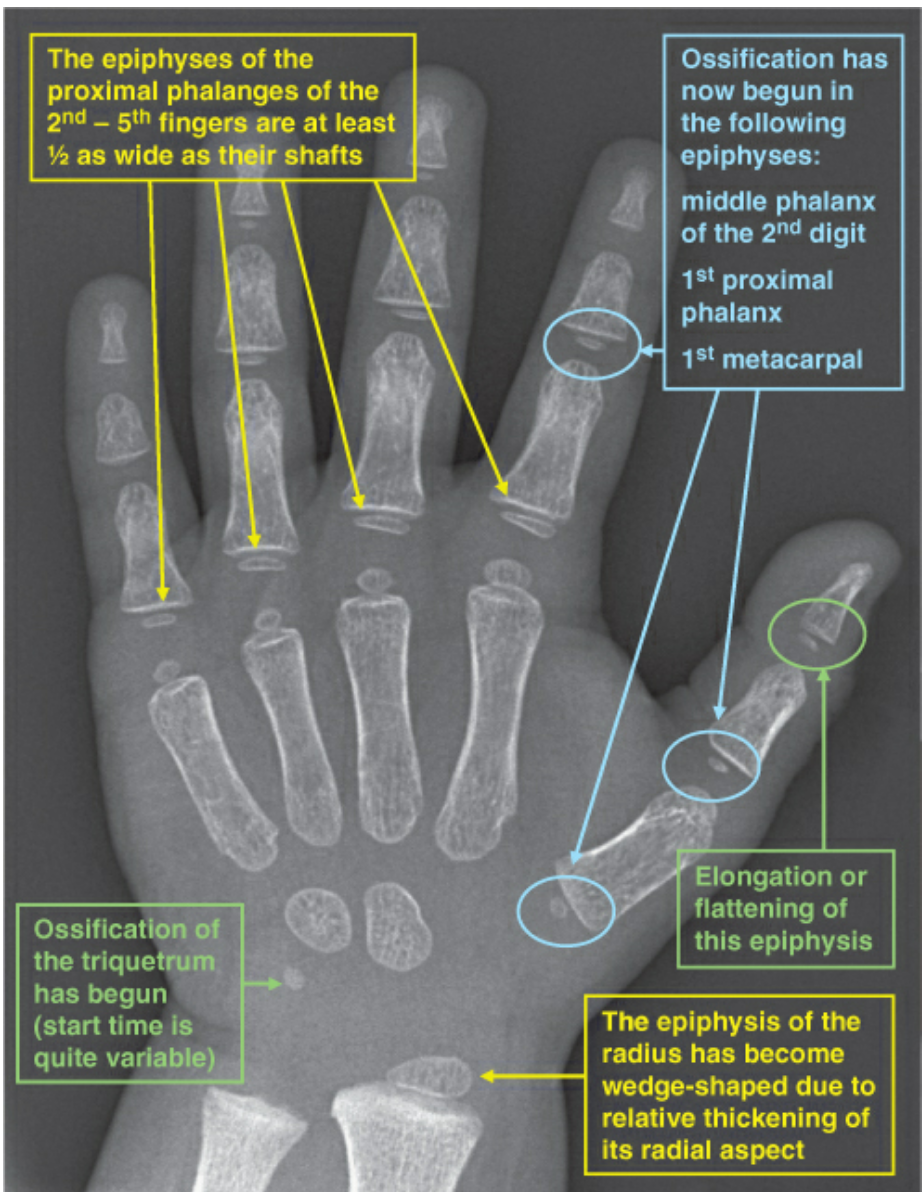 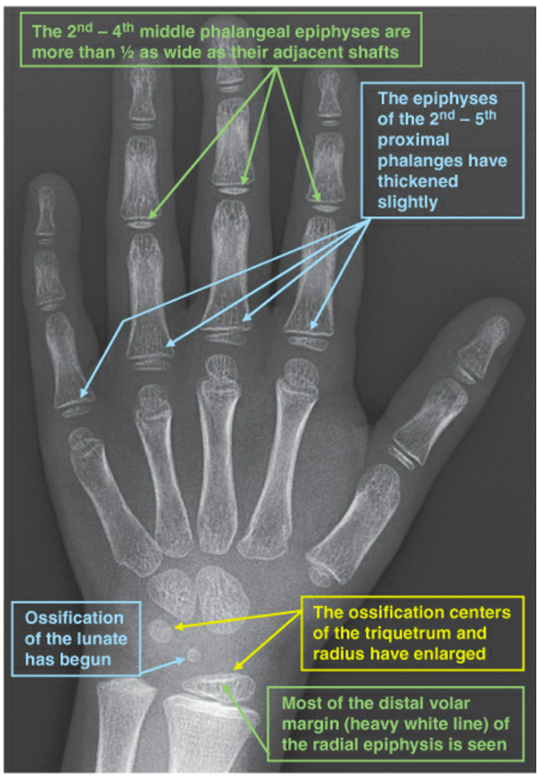 Age (months)Male ChildFemale Child3Capitate HamateCapitate Hamate12No new ossification Distal radial epiphysisSecond metacarpalSecond proximal phalanxThird metacarpalThird proximal phalanxFourth proximal phalanx15Distal radial epiphysisFourth metacarpalThumb distal phalanx18Second metacarpalSecond proximal phalanxThird proximal phalanxFourth metacarpalFourth proximal phalanxThumb distal phalanxFifth metacarpalFifth proximal phalanx24Fifth metacarpal Fifth proximal phalanxThird middle and distal phalanx Fourth middle and distal phalanxTriquetrumThumb metacarpalThumb proximal phalanx30NASecond distal phalanx Fifth middle phalanx32Thumb metacarpal Thumb proximal phalanx Triquetrum Second middle phalanx Second distal phalanx Fifth distal phalanxNA36LunateLunate42No new ossification, but size and morphology of second distal phalanx and fifth distal phalanx were evaluatedTrapezium48Trapezium, all phalanges (evaluated for size and morphology)NA50NAScaphoidTrapezoidUPF IntakeDirect effect (Bootstrap 95% CI)P valueaIndirect effect(Bootstrap 95% CI)P valueaHAZHAZHAZHAZHAZTertile 1ReferenceReferenceReferenceTertile 20.08(-0.28—0.44)0.040.09(-0.01—0.19)0.15Tertile 3-0.36(-0.74—0.02)0.040.11(-0.01—0.23)0.15StuntingStuntingStuntingStuntingStuntingTertile 1ReferenceReferenceReferenceTertile 20.09(-0.85—1.04)0.07-0.21(-0.46—0.04) 0.23Tertile 31.07(0.06—2.07)0.07-0.25(-0.56—0.06) 0.23IDProduct nameEnergy, kJEnergy, kcalSaturated fat, gEnergy from saturated fats, kcalFree sugars, gEnergy from free sugars, kcalSodium,mgFiber, gProtein, gPercentage of whole fruit, vegetables, or nutsb1Sorbetitos Sami‡1680401.520010040000002Doritos Lemon Remix2096.7501.11139.9989.9100765.906.6603Gelactica (Gomitas de Frutas/Jelly Fruit) ‡420100.38002510000004Recontra Acido boca loca (Red) ‡840200.7600208000005Sabor Uva Lengua‡1260301.140075.3301.2200006Chicle perlitas acido‡1260301.14008032000007Paletaufo Krazymon Maracuyá con Sal y Lemon‡1260301.140050200106000008Papa Nic Maracuya1726.1412.537900002735.210.5215.7809Papa Nic Limon1465350.135000027001015010Recontra Acido boca loca (yellow)‡840200.76002080000011Chicle perlitas‡1260301.140080320000012Gelatina Sabor a frutas‡24.315.810090000000013Paletaufo Krazymon Mango con Sal y Lemon‡1260301.1400502001060000014Los Habiteñitos Habitas c2510599.8910900055020.520015Nucita (Crema con sabor a leche, chocolate y nueces) ‡2138510.9824.4439.966024012202.22016Salticas Galletas Salatidas2094.6500.60948.3374.976.6626.6479903017TaniLactd‡408.197.53591.5914.318.4833.9242.402.12018Colombina Piazza (barquillos Sabor a malteada de fresa) ‡2108.7503.979311.6104.438.8155.2783.93.88019Circus Galletas con crema sabor a fresa‡1945.7465.02238.9380.3732.1128.4410.603.6020Topsy choc ice cream‡500.5119.61954.5941.318.253312.8700021Yellies Marshmallows (helados rellemos)e‡1260301.140060240000022Tango Báilate (Sabor a chocolate)f‡2180521.0212108441761601.64023Pipa Chos2725651.27554500250515024Led Chupi Tops‡1400334.60062.525037.500025Golpe Oblea Rellena Cubrieta con Caramelo y Cereal Crocante‡2171.9519.084111.199.959.2236.81113.73.7026Orbita Galettas Rellenas con Crema Sabor a vanilla con Cobertura  sabor a chocolate‡2012480.868161443614412004027Frunas Frutas‡35484.6062.0818.7256.2224.8000028Colombina Max (Frutacidas) ‡35384.3670064.7258.859000